PROPOSTA PARA A ATIVIDADE DE ESTUDOS ESPECIAISJoão Pessoa, ___ de _________ de ______.Para: Coordenação do Programa de Pós-graduação em Saúde Coletiva/CCS/UFPBPrezado(a) Coordenador(a) do PPGSC/CCS/UFPB:Nome do(a) discente:___________________________________________________Nome do(a) orientador(a):______________ _________________________________, Solicitamos apreciação do PROPOSTA PARA A ATIVIDADE DE ESTUDOS ESPECIAIS, conforme exposto abaixo e de acordo com a Resolução Nº 09/2018 do CONSEPE/UFPB.Carga horária total da atividade e/ou estudo:Quantidade de créditos pretendida (máximo 2):Nestes termos, peço deferimento.Ciente e de acordo: _____________________________Assinatura do(a) orientador(a)_____________________________Assinatura do(a) discente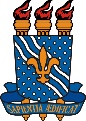 UNIVERSIDADE FEDERAL DA PARAÍBACENTRO DE CIÊNCIAS DA SAÚDEPROGRAMA DE PÓS-GRADUAÇÃO EM SAÚDE COLETIVA Descrição detalhada da atividade realizada, estudo ou produção desenvolvida:Justificativa (relevância para a formação do/a mestrando/a e pertinência/adequação a área de concentração e a linha de pesquisa):